8 July 2018Proposal for a Presidential 9/11 Truth Summit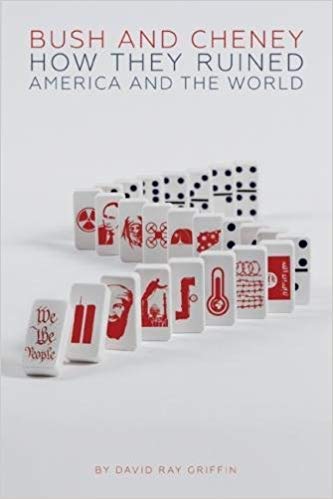 Dear President Trump:In the opening chapter of my 2017 book, Bush and Cheney: How They Ruined America and the World, I wrote: During the debate on September 16, 2015, Donald Trump made a criticism of George W. Bush, after which Jeb Bush said, “There's one thing I know for sure: he kept us safe.” Trump replied: “Say what you want, the World Trade Center came down during his time." As to why this fact could seem debatable, Jeb Bush and some commentators interpreted Trump’s statement to mean that he was blaming George Bush for 9/11. However, Trump’s basic statement was simply that the president had not prevented the attacks. “He was president, OK?” said Trump. “Blame him, or don't blame him, but he was president. The World Trade Center came down during his reign.” As several commentators pointed out, Trump was obviously right on this point. (p. 19)As to why the World Trade Center came down, you, as a builder, knew that the towers could not have come down without explosives. Rather than blaming Bush, you suggested that the hijackers' planes had been equipped with explosives. However, the authorities had hidden from the public the fact that WTC 7 also came down just as quickly as the Twin Towers, although it was not hit by a plane.Bush and Cheney argued that WTC 7 was brought down by fire. But as I pointed out later in my book, "the WTC 7 fires melted steel, iron, and even molybdenum, all of which have melting points far higher than ordinary building fires can reach." Moreover, "the building came down in free-fall for over two seconds, which by physical principles could happen only if explosives and/or incendiaries had simultaneously removed all 82 steel support columns." (p. 275)It would be good if you would point out that the Bush-Cheney account is refuted by physics, thereby raising the question: Why did they lie?Mr. President, America - and indeed the world - thirst for the truth about 9/11. As 11 September 2018 approaches and you reflect on what you might say on that day, I urge you to convene a televised presidential summit of truth-tellers; let America hear the truth under your leadership. Yours truly,David Ray Griffin